Nombre del Residente: (1)________________________Número de Control:(2) ______________Nombre del proyecto: (3)_________________________________________________Programa Educativo(4) ___________________Período de realización de la Residencia Profesional(5) ________________________Calificación Final(Promedio de ambas evaluaciones(6): _____________________INSTRUCTIVO DE LLENADOEn qué medida el Residente cumple con lo siguiente:En qué medida el Residente cumple con lo siguiente:En qué medida el Residente cumple con lo siguiente:En qué medida el Residente cumple con lo siguiente:En qué medida el Residente cumple con lo siguiente:En qué medida el Residente cumple con lo siguiente:En qué medida el Residente cumple con lo siguiente:Criterios a evaluar (7)Criterios a evaluar (7)Criterios a evaluar (7)Criterios a evaluar (7)Criterios a evaluar (7)ValorEvaluaciónEvaluación por el Asesor ExternoEvaluación por el Asesor ExternoPortadaPortadaPortada2Evaluación por el Asesor ExternoEvaluación por el Asesor ExternoAgradecimientosAgradecimientosAgradecimientos2Evaluación por el Asesor ExternoEvaluación por el Asesor ExternoResumenResumenResumen2Evaluación por el Asesor ExternoEvaluación por el Asesor ExternoÍndiceÍndiceÍndice2Evaluación por el Asesor ExternoEvaluación por el Asesor ExternoIntroducciónIntroducciónIntroducción2Evaluación por el Asesor ExternoEvaluación por el Asesor ExternoProblemas a resolver, priorizándolosProblemas a resolver, priorizándolosProblemas a resolver, priorizándolos5Evaluación por el Asesor ExternoEvaluación por el Asesor ExternoObjetivosObjetivosObjetivos5Evaluación por el Asesor ExternoEvaluación por el Asesor ExternoJustificaciónJustificaciónJustificaciónEvaluación por el Asesor ExternoEvaluación por el Asesor ExternoMarco Teórico (Fundamentos Teóricos)Marco Teórico (Fundamentos Teóricos)Marco Teórico (Fundamentos Teóricos)10Evaluación por el Asesor ExternoEvaluación por el Asesor ExternoProcedimiento y descripción de las actividades realizadasProcedimiento y descripción de las actividades realizadasProcedimiento y descripción de las actividades realizadas5Evaluación por el Asesor ExternoEvaluación por el Asesor ExternoResultados, planos, Graficas, prototipos, Manuales, Programas, análisis estadísticos, modelos matemáticos, simulaciones, normativos, regulaciones y restricciones, entre otros. Solo para proyectos que por su naturaleza lo requieran; estudio de mercado, estudio técnico y económico.Resultados, planos, Graficas, prototipos, Manuales, Programas, análisis estadísticos, modelos matemáticos, simulaciones, normativos, regulaciones y restricciones, entre otros. Solo para proyectos que por su naturaleza lo requieran; estudio de mercado, estudio técnico y económico.Resultados, planos, Graficas, prototipos, Manuales, Programas, análisis estadísticos, modelos matemáticos, simulaciones, normativos, regulaciones y restricciones, entre otros. Solo para proyectos que por su naturaleza lo requieran; estudio de mercado, estudio técnico y económico.45Evaluación por el Asesor ExternoEvaluación por el Asesor ExternoConclusiones, recomendaciones y experiencia profesional adquiridaConclusiones, recomendaciones y experiencia profesional adquiridaConclusiones, recomendaciones y experiencia profesional adquirida15Evaluación por el Asesor ExternoEvaluación por el Asesor ExternoCompetencias desarrolladas y/o aplicadasCompetencias desarrolladas y/o aplicadasCompetencias desarrolladas y/o aplicadas3Evaluación por el Asesor ExternoEvaluación por el Asesor ExternoFuentes de informaciónFuentes de informaciónFuentes de información2Evaluación por el Asesor ExternoEvaluación por el Asesor ExternoCalificación TotalCalificación TotalCalificación Total100Observaciones: (8)Observaciones: (8)Observaciones: (8)Observaciones: (8)Observaciones: (8)(9)Nombre y FirmaAsesor Externo(9)Nombre y FirmaAsesor Externo(10)Sello de la empresa, organismo o dependencia(11)Fecha de Evaluación(11)Fecha de Evaluación(11)Fecha de Evaluación(12)(12)(12)(12)(12)Evaluación por el Asesor InternoEvaluación por el Asesor InternoPortadaPortadaPortada2Evaluación por el Asesor InternoEvaluación por el Asesor InternoAgradecimientosAgradecimientosAgradecimientos2Evaluación por el Asesor InternoEvaluación por el Asesor InternoResumenResumenResumen2Evaluación por el Asesor InternoEvaluación por el Asesor InternoÍndiceÍndiceÍndice2Evaluación por el Asesor InternoEvaluación por el Asesor InternoIntroducciónIntroducciónIntroducción2Evaluación por el Asesor InternoEvaluación por el Asesor InternoProblemas a resolver, priorizándolosProblemas a resolver, priorizándolosProblemas a resolver, priorizándolos5Evaluación por el Asesor InternoEvaluación por el Asesor InternoObjetivosObjetivosObjetivos5Evaluación por el Asesor InternoEvaluación por el Asesor InternoJustificaciónJustificaciónJustificaciónEvaluación por el Asesor InternoEvaluación por el Asesor InternoMarco Teórico (Fundamentos Teóricos)Marco Teórico (Fundamentos Teóricos)Marco Teórico (Fundamentos Teóricos)10Evaluación por el Asesor InternoEvaluación por el Asesor InternoProcedimiento y descripción de las actividades realizadasProcedimiento y descripción de las actividades realizadasProcedimiento y descripción de las actividades realizadas5Evaluación por el Asesor InternoEvaluación por el Asesor InternoResultados, planos, Graficas, prototipos, Manuales, Programas, análisis estadísticos, modelos matemáticos, simulaciones, normativos, regulaciones y restricciones, entre otros. Solo para proyectos que por su naturaleza lo requieran; estudio de mercado, estudio técnico y económico.Resultados, planos, Graficas, prototipos, Manuales, Programas, análisis estadísticos, modelos matemáticos, simulaciones, normativos, regulaciones y restricciones, entre otros. Solo para proyectos que por su naturaleza lo requieran; estudio de mercado, estudio técnico y económico.Resultados, planos, Graficas, prototipos, Manuales, Programas, análisis estadísticos, modelos matemáticos, simulaciones, normativos, regulaciones y restricciones, entre otros. Solo para proyectos que por su naturaleza lo requieran; estudio de mercado, estudio técnico y económico.45Evaluación por el Asesor InternoEvaluación por el Asesor InternoConclusiones, recomendaciones y experiencia profesional adquiridaConclusiones, recomendaciones y experiencia profesional adquiridaConclusiones, recomendaciones y experiencia profesional adquirida15Evaluación por el Asesor InternoEvaluación por el Asesor InternoCompetencias desarrolladas y/o aplicadasCompetencias desarrolladas y/o aplicadasCompetencias desarrolladas y/o aplicadas3Evaluación por el Asesor InternoEvaluación por el Asesor InternoFuentes de informaciónFuentes de informaciónFuentes de información2Evaluación por el Asesor InternoEvaluación por el Asesor InternoCalificación TotalCalificación TotalCalificación Total100Observaciones: (13)Observaciones: (13)Observaciones: (13)Observaciones: (13)Observaciones: (13)(14)Nombre y FirmaAsesor Interno(14)Nombre y FirmaAsesor Interno(15)Sello de la Institución(16)Fecha de Evaluación(16)Fecha de Evaluación(16)Fecha de EvaluaciónNoDESCRIPCIÓN1Anotará el nombre del Estudiante.2Anotará el número de control.3Anotará el nombre del proyecto de residencia.4Anotar el nombre del programa educativo que cursa5Anotará el periodo en  que realizará su residencia.6Anotar el promedio de ambas evaluaciones tanto de Asesor externo como del Asesor interno7Estos criterios de evaluación deberán ser llenados por el asesor externo8Anotara el Asesor Externo las observaciones necesarias en caso de existir9Anotar nombre y Firma del Asesor Externo10Colocar el sello de la empresa, Organismo o dependencia donde se realizan las Residencias Profesionales11Anotar la fecha de la evaluación12Estos criterios de evaluación deberán ser llenados por el asesor interno13Anotara el Asesor Interno las observaciones necesarias en caso de existir14Anotar nombre y Firma del Asesor Interno15Colocar el sello del Departamento Académico del instituto Tecnológico 16Anotar la fecha de Evaluación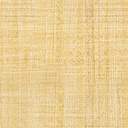 